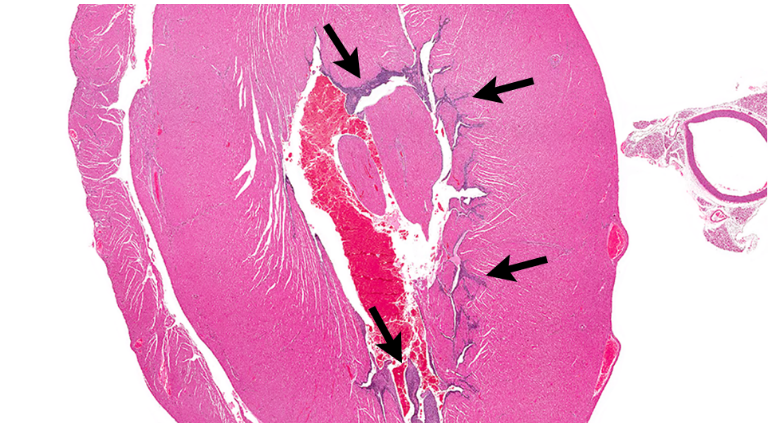 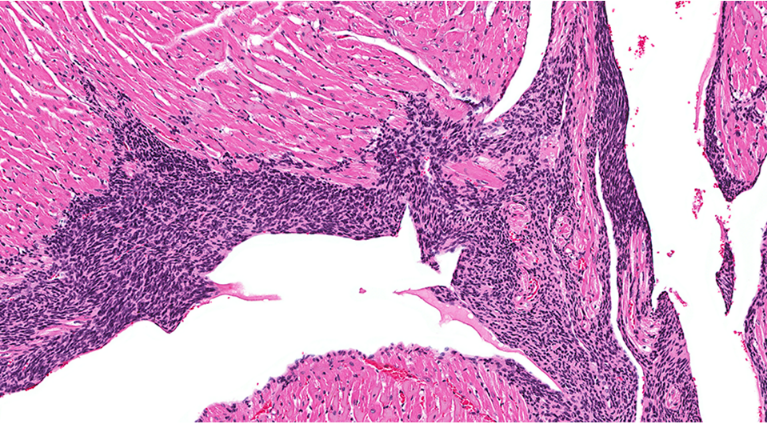 Plate 1Endocardial schwannoma in the heart of a male Hsd:Sprague Dawley SD rat exposed to 6 W/kg whole-body GSM- or CDMA-modulated cell phone RFR for 2 years.  Much of the endocardium is thickened by proliferating Schwann cells (arrows).  H&EPlate 2Endocardial schwannoma in the heart of a male Hsd:Sprague Dawley SD rat exposed to 6 W/kg whole-body GSM- or CDMA-modulated cell phone RFR for 2 years.  The endothelium is markedly thickened by multiple, dense layers of neoplastic Schwann cells.  H&E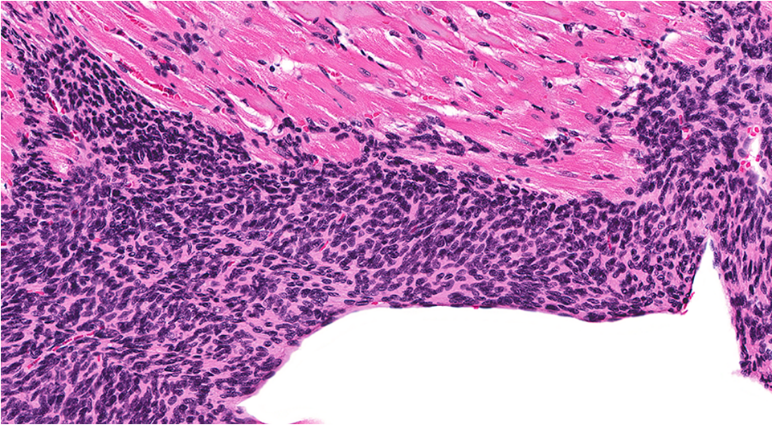 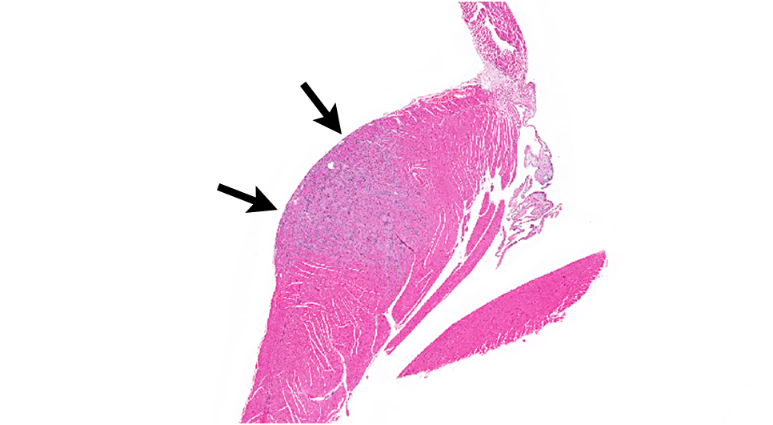 Plate 3Endocardial schwannoma in the heart of a male Hsd:Sprague Dawley SD rat exposed to 6 W/kg whole-body GSM- or CDMA-modulated cell phone RFR for 2 years.  The neoplastic Schwann cells are characterized by elongated, hyperchromatic nuclei and small amounts of eosinophilic cytoplasm.  H&EPlate 4Myocardial schwannoma in the heart of a female Hsd:Sprague Dawley SD rat exposed to 3 W/kg whole-body GSM- or CDMA-modulated cell phone RFR for 2 years.  There is a mass in the right ventricle causing the ventricular surface to bulge outward (arrows).  H&E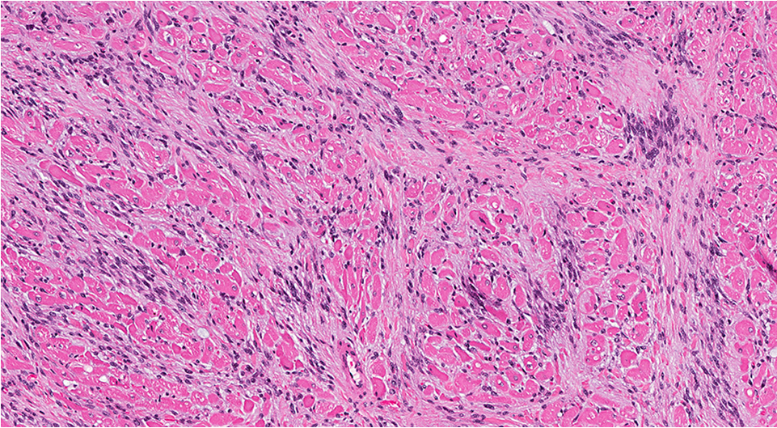 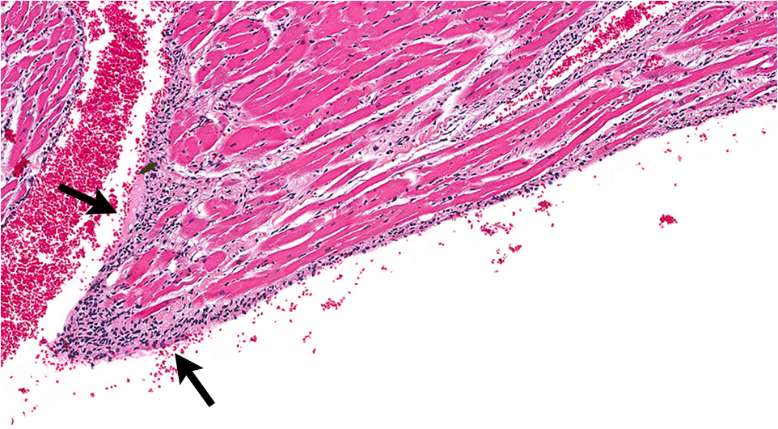 Plate 5Myocardial schwannoma in the heart of a female Hsd:Sprague Dawley rat exposed to 3 W/kg whole-body GSM- or CDMA-modulated cell phone RFR for 2 years.  There are bands of neoplastic Schwann cells amid the normal cardiomyocytes and elongated nuclei.  H&EPlate 6Endocardial Schwann cell hyperplasia in the heart of a male Hsd:Sprague Dawley SD rat exposed to 6 W/kg whole-body GSM- or CDMA-modulated cell phone RFR for 2 years.  There is an increased number of cells with indistinct cell margins and small, hyperchromatic nuclei expanding the endocardium (arrows).  H&E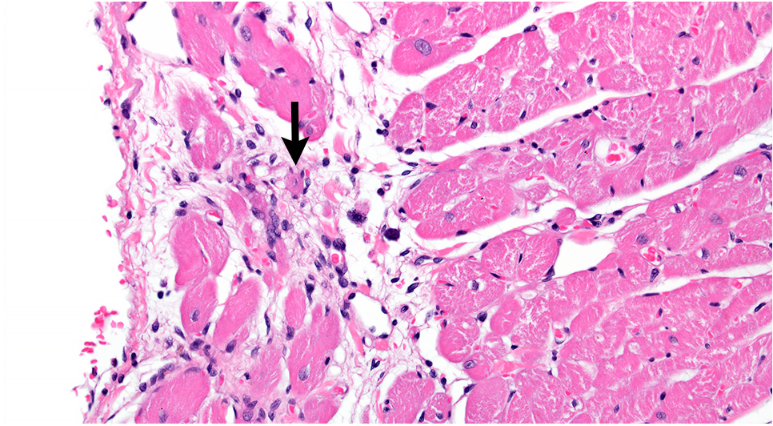 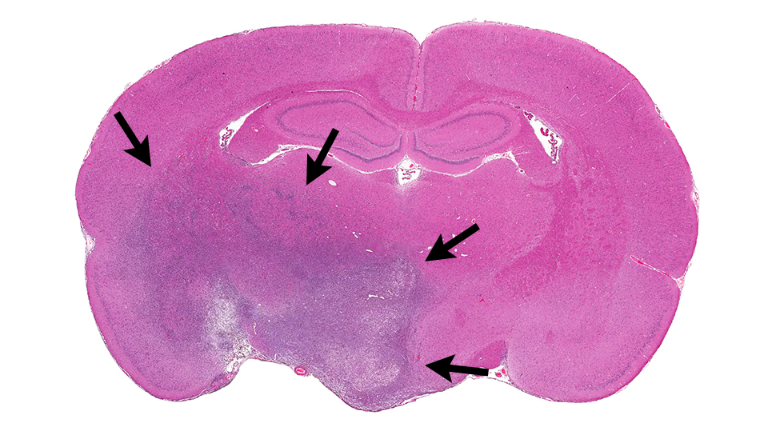 Plate 7Cardiomyopathy in the right ventricle of the heart in a female Hsd:Sprague Dawley SD rat exposed to 1.5 W/kg whole-body GSM- or CDMA-modulated cell phone RFR for 2 years.  There is a focal area of cell loss and degeneration (arrow indicates a degenerating cardiomyocyte) with a few inflammatory cells.  H&EPlate 8Malignant glioma in the brain of a male Hsd:Sprague Dawley SD rat exposed to 1.5 W/kg whole-body GSM- or CDMA-modulated cell phone RFR for 2 years.  There is a large mass effacing much of the ventral portion of the brain.  H&E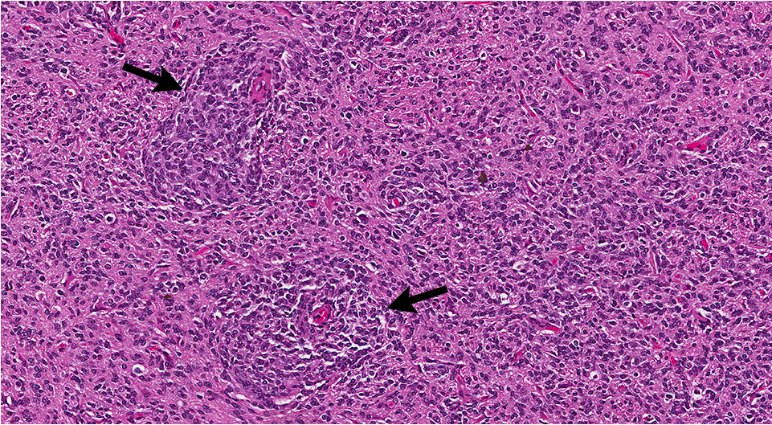 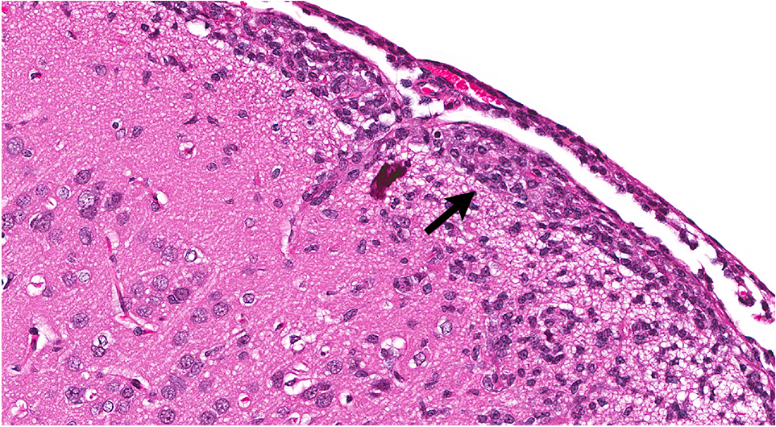 Plate 9Malignant glioma in the brain of a male Hsd:Sprague Dawley SD rat exposed to 1.5 W/kg whole-body GSM- or CDMA-modulated cell phone RFR for 2 years.  Neoplastic glial cells accumulate around a blood vessel (perivascular cuffing, arrows).  H&EPlate 10Malignant glioma in the brain of a male Hsd:Sprague Dawley SD rat exposed to 1.5 W/kg whole-body GSM- or CDMA-modulated cell phone RFR for 2 years.  Meningeal invasion by malignant glial cells (arrow).  H&E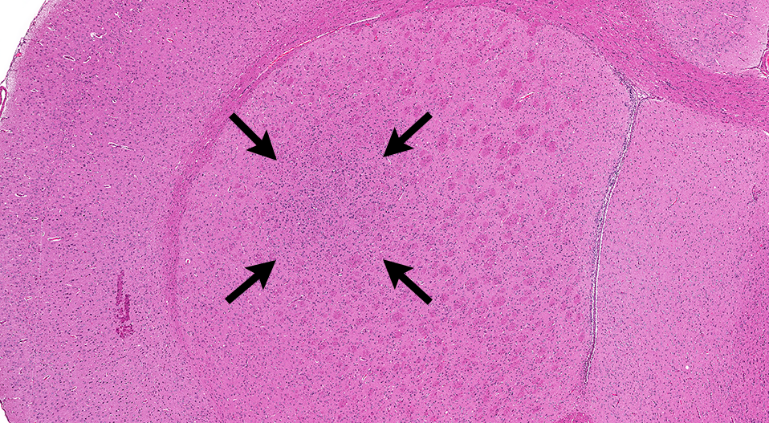 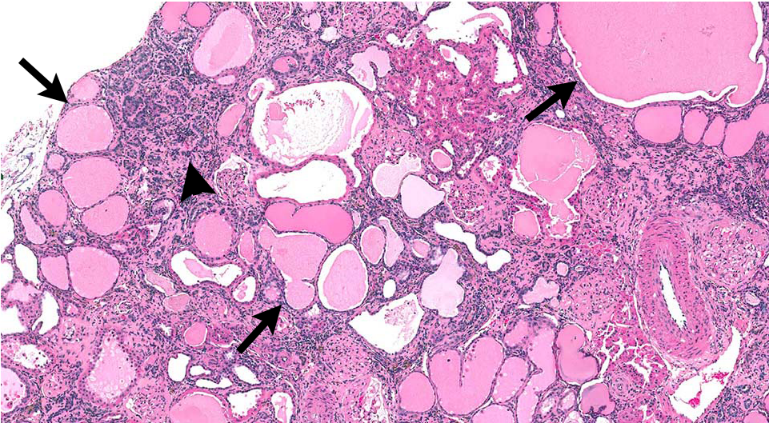 Plate 11Glial cell hyperplasia in the brain of a male Hsd:Sprague Dawley rat exposed to 3 W/kg whole-body GSM- or CDMA-modulated cell phone RFR for 2 years.  There is a small focus of hyperplasia in the thalamus (arrows).  H&EPlate 12Severe chronic progressive nephropathy in the kidney of a male sham control Hsd:Sprague Dawley SD rat from the 2-year studies of whole-body GSM- and CDMA-modulated cell phone RFR.  There are numerous dilated tubules filled with proteinaceous fluid (arrows) and atrophied tubules with increased basement membrane material (arrowhead) with scattered inflammatory cells and interstitial fibrosis.  H&E